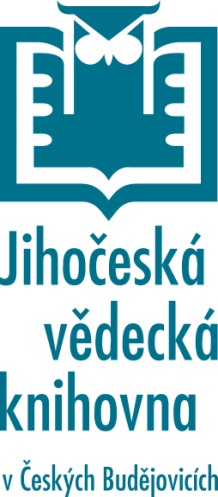 Tisková zpráva4. 5. 2018, České BudějoviceNOC LITERATURY / noční čtení v Českých BudějovicíchTaké letos v květnu bude mít budějovická veřejnost příležitost poslechnout si na netradičních místech v centru města ukázky evropské literatury v českých překladech. Na středu 9. 5. 2018 jsou již vybrána čtyři místa a čtyři knihy. Číst se bude na terase Hardtmuthovy vily, na terase budějovické hvězdárny, v polygonální baště na Piaristickém náměstí a na dvorku komorní galerie u Schelů. Začátky čtení jsou na všech místech souběžně v půlhodinových intervalech. Začíná se v 18:00, poslední čtení je ve 21:30. Vstup je zdarma.Ukázky ze současné italské, anglické, francouzské a belgické literatury představí herci Jihočeského divadla Věra Hlaváčková, Jaroslava Červenková, Jiří Dvořák a moderátor Českého rozhlasu ČB Martin Hlaváček. Místa čtení jsou situována blízko sebe, aby je návštěvníci akce stihli za večer všechna navštívit. Noc literatury se koná každý rok vždy v předvečer zahájení největšího knižního festivalu v zemi - Světa knihy.Projekt organizují Česká centra od roku 2006. Před šesti lety se k němu připojil také Svaz knihovníků a informačních pracovníků (SKIP) a v roce 2013 se kromě Prahy četlo poprvé i v dalších městech Česka. Letos se mohou Noci literatury zúčastnit lidé ve více než 50 městech České republiky a ve více než 30 městech v dalších zemích. Akci v Českých Budějovicích pořádá Jihočeská vědecká knihovna. Knihy, které se budou letos číst.Kniha: Osm hor/ Paolo Cognetti/ItálieAť už je osud cokoli, přebývá v horách, které máme nad hlavou. Pro protagonisty románu Osm hor platí tohle tvrzení beze zbytku. Kniha: Potíže s empatií/ Gavin Extence/AnglieVe světě vysokých financí a dravých obchodů, ve kterém se Gabriel Vaughn vyšplhal téměř na samý vrchol, platí jediné: právo silnějšího. Když tedy dvaatřicetiletý manažer zjistí, že má nevyléčitelný nádor na mozku a zbývá mu šest měsíců života, rozhodne se nedat na sobě co nejdéle nic znát. Jenže nemoc na to má jiný názor a Gabriel ke své hrůze zjišťuje, že začíná přemýšlet o pocitech jiných lidí – kolegů, sekretářek, svého otce…Kniha: Záhada Henriho Picka/ David Foenkinos/Francie
Crozon je městečko na západě Bretaně – právě tam místní knihovník, samotář a podivín, inspirovaný Richardem Brautiganem, založí knihovnu odmítnutých rukopisů. A knihovna se zdárně plní. O několik let později zde mladá nakladatelská redaktorka objeví literární skvost napsaný jistým Henrim Pickem, místním pizzařem, jenž je už pár let po smrti … Kniha: Davidův dům/ Michel Lambert/BelgieJednoho deštivého rána v Bruselu se seznámí Martial, který má potíže s prodejem svých obrazů a vede ateliér malby na Akademii, s jednou zoufalou mladou ženou a pomůže jí znovu nalézt radost ze života. Že by počátek milostného příběhu? Mgr. Petra Mašínováprojektová pracovniceJihočeská vědecká knihovnaLidická 1, 370 01 České Budějovicetel: 386 111 233, 602 540 320e-mail: masinova@cbvk.cz